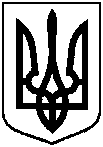 ДЕПУТАТ СУМСЬКОЇ МІСЬКОЇ РАДИ VІІI СКЛИКАННЯ2020 – 2025 р.р. СОКОЛОВ ОЛЕКСАНДР ОЛЕГОВИЧУкраїна, 40000, м. Суми, майдан Незалежності, 2, тел. +38 (050) 957-37-61, e-mail: dfsline@gmail.comвих. № 1 від 14 січня 2022 р.Звіт про виконання депутатських повноважень депутата Сумської міської ради VIII скликання за 2021 р.Друзі, я завжди вважав, що найкращий звіт місцевого депутата про роботу – це не слова на папері, а здійснені в реальності проекти, збудовані об’єкти, відремонтовані двори й будинки.Як і обіцяв своїм виборцям, я готовий не лише розповісти, але й показати «наживо» результати своєї депутатської діяльності за минулі 12 місяців. Щоб ця робота була не хаотичною, а системною і професійною, від самого початку я розділив її на 4 ключових напрямки: благоустрій і відновлення інфраструктури в житловому секторі Сум; підтримка і розвиток дітей та юнацтва; допомога виборцям, що опинилися в скрутних життєвих умовах; нормотворча і контролююча робота в міській раді. Що зроблено за рік по кожному з цих напрямків:Благоустрій та відновлення інфраструктури:ремонт мереж вуличного освітлення в районі будинку № 14 по вул. Супруна;ремонт мереж вуличного освітлення по вулицях Одеська, Хвойна, Заозерна, Баранівська, Піщанська, Пушкарівська;зведення 3 дитячих майданчиків з улаштуванням додаткових елементів по вул. Новомістенська, 35, вул. Привокзальна, 8-10; вул. Супруна, 14;розроблення проектно-кошторисної документації з нового будівництва підземного сміттєвого майданчика у дворі будинків № 22, 26 по вулиці Леваневського;розроблення проектно-кошторисної документації з нового будівництва підземного сміттєвого майданчика у дворі будинків № 6 по проспекту Тараса Шевченка та № 14 по вулиці Супруна;ремонт ліфтів по вул. Новомістенська, 23 (п.2), Івана Сірка, 31 (п.4).Капітальний ремонт прибудинкової території (облаштування «євродворів») за адресами: вул. Супруна,14 та провул. З.Красовицького, 5Підтримка і розвиток дітей та юнацтва:придбано аудиторні дошки для  Сумської загальноосвітньої школи І-ІІІ ступенів № 6;виділено кошти комунальному закладу «Комплексна дитячо-юнацька спортивна школа» на фінансування Програми розвитку фізкультури і спорту Сумської міської територіальної громади;придбано спортивний інвентар для учнів КЗ «Комплексна дитячо-юнацька спортивна школа єдиноборств» Сумської міської ради;забезпечено обладнання для безперебійного гарячого водопостачання Сумського дошкільного навчальному закладу (Центр розвитку дитини) № 26 «ЛАСКАВУШКА»; виділено фінансування на підготовку (навчально-тренувальні збори) для участі у міжнародних змаганнях зі спортивної акробатики; придбано меблі бібліотеці-філії № 3 ім.О. Столбіна Сумської МЦБС.Допомога сумчанам, що опинилися в скрутних життєвих обставинах:за рахунок коштів, передбачених на виконання виборчих програм і доручень виборців надано матеріальну допомогу на лікування та оперативне медичне втручання мешканцям міста на загальну суму 100 000 грн.Депутатська робота в міській раді:відвідав 20 із 21 пленарних засідань сесії Сумської міської ради;з початку набуття повноважень депутата Сумської міської ради – виніс 9 запитів, які всі були підтримані Сумською міською радою;відвідав 39 із 44 засідань постійної комісії з питань архітектури, містобудування, регулювання земельних відносин, природокористування та екології;розробник та ініціатор рішення міської ради стосовно комплексного аудиту фінансово-господарської діяльності всіх комунальних підприємств СМР; розробник рішення міської ради щодо скасування неефективних, шкідливих для міста правил прийому стічних вод в централізовану систему водовідведення м. Суми;опрацював майже 3 000 проектів рішень Сумської міської ради та її виконавчого комітету;регулярно проводилися зустрічі з громадянами із проблемних питань.Визнаю чесно: практично жоден із цих результатів не був досягнутий без спротиву, складних переговорів і суперечок, бюрократичних перепон, навіть політичних протистоянь. Статус депутата змінив не багато чого, порівняно з минулими роками, коли я допомагав людям просто як опозиційний громадський діяч. І за цей рік мої принципи не змінилися: прислуховуватися, брати до уваги, виконувати доручення я, як депутат, буду ВИКЛЮЧНО ВІД СВОЇХ ВИБОРЦІВ, незважаючи на будь-які політичні чи кулуарні «особливості».І кожен день своєї депутатської каденції я робитиму все, аби виправдати сподівання сумчан, що довірили мені захищати їх інтереси. Перший рік роботи минув. Працюємо далі, і реальним результатом підтверджуємо нашу з вами спільну формулу: ЗАПЛАНУВАЛИ – ВИКОНУЄМО!      З повагою,     депутат Сумської міської ради  	_____________		О.О. Соколов                                                                                                                       (підпис)